Lisbon Elementary Hybrid ScheduleFebruary 22, 2021All student schedules will change effective Monday, March 1, regardless of whether the student is returning in-person or remaining virtual.Please click here for Lisbon Elementary's schedule.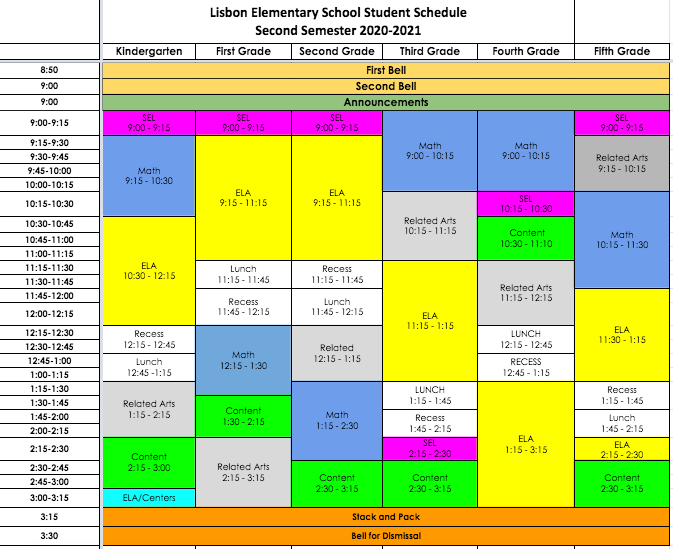 Lisbon Elementary School | 15901 Frederick Road Woodbine, MD 21797 | (410) 313-5506 | les.hcpss.org